СХЕМАразмещения части сдаваемого в аренду помещенияадрес: Российская Федерация, Пензенская область, г. Пенза, ул. Шмидта, д. 4, литера А, зал №2кадастровый номер: 58:29:1005006:1014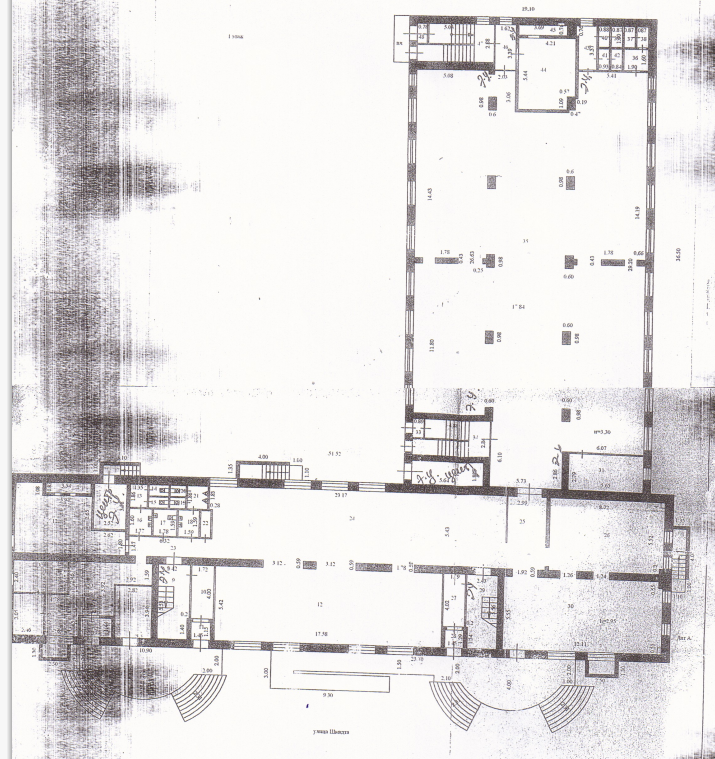 Границы Объекта выделены на схеме цветом. 